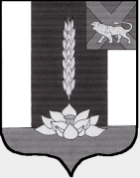 АДМИНИСТАРЦИЯ СИБИРЦЕВСКОГО ГОРОДСКОГО ПОСЕЛЕНИЯПОСТАНОВЛЕНИЕ« 22 »  января   2019 г.                                 пгт. Сибирцево                               № 25/1О внесении изменений в постановления администрации Сибирцевского городского поселения  В соответствии с постановлением Правительства Российской Федерации от 10 февраля 2017 года № 169 «Об утверждении Правил предоставления и распределения субсидий из федерального бюджета бюджетам субъектов Российской Федерации на поддержку государственных программ субъектов Российской Федерации и муниципальных программ формирования современной городской среды» и приказом Министерства строительства и жилищно-коммунального хозяйства Российской Федерации от 6 апреля 2017 года № 691/пр «Об утверждении методических рекомендаций по подготовке государственных программ субъектов Российской Федерации и муниципальных программ формирования современной городской среды в рамках реализации приоритетного проекта «Формирование комфортной городской среды» на 2018 - 2022 годы», на основании Устава муниципального образования Сибирцевское городское поселение  администрация Сибирцевское городского поселенияПОСТАНОВЛЯЕТ:Внести изменения в постановление администрации Сибирцевского городского поселения  № 611 от 27.06. 2017 года «О проведении инвентаризации благоустройства дворовых территорий, общественных территорий, территорий индивидуальной  жилой застройки и территорий в ведении юридических лиц и индивидуальных предпринимателей», а именно:  1.1. В абзаце 3 п. 1 постановления и в абзаце 3 п. 2.1. раздела 2 приложения № 6 заменить слова  «в срок до 20    октября 2018 года» на «в срок до 20 октября 2023 года»Внести изменения  в название муниципальной программы «Формирование современной городской среды на территории муниципального образования Сибирцевское городское поселение на 2018-2022 гг.» в следующие постановления администрации Сибирцевского городского поселения: № 611 от 27.06. 2017 года «О проведении инвентаризации благоустройства дворовых территорий, общественных территорий, территорий индивидуальной  жилой застройки и территорий в ведении юридических лиц и индивидуальных предпринимателей»; № 722 от 26 июля 2017 «Об утверждении Порядка проведения общественного обсуждения проекта муниципальной программы «Формирование современной городской среды на территории муниципального образования на 2018-2022 гг.», Порядка и сроков представления, рассмотрения и оценки предложений граждан, организаций о включении дворовой территории в муниципальную программу «Формирование современной городской среды на территории муниципального образования на 2018-2022 гг.», Порядка и сроков представления, рассмотрения и оценки предложений граждан и организаций о включении общественных территорий в муниципальную программу  «Формирование современной городской среды на территории муниципального образования на 2018-2022 гг.» заменить число «2022» на число «2024». Постановление разместить на официальном сайте администрации  Сибирцевского городского поселения (www.sibircevo.ru)Глава администрацииСибирцевского городского поселения				   	             В.В. Седин